Меню                        по СанПиНу 2.3\2.4.3590-20Приготавливаемых блюд. Возрастная категория 7-11 летПрием пищиНаименование блюдаВес блюдаПищевые веществаПищевые веществаПищевые веществаЭнергетическая ценность№ рецептурыПрием пищиНаименование блюдаВес блюдаБелкиЖирыУглеводыЭнергетическая ценность№ рецептурыНеделя 1День 1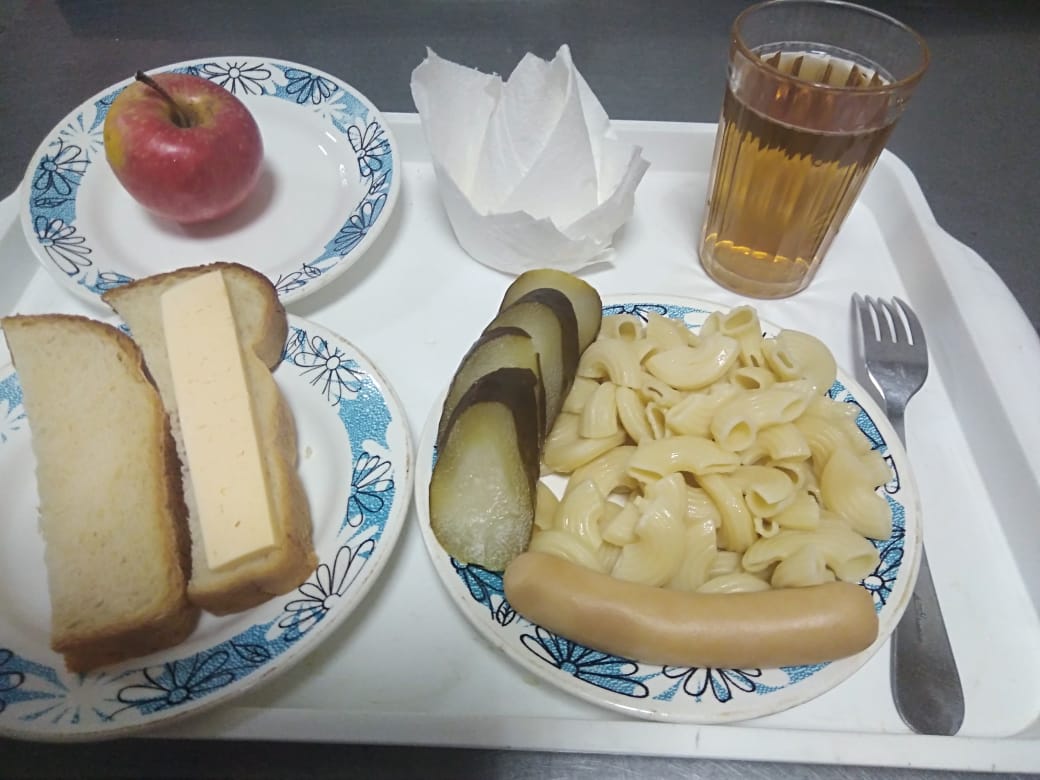 ГорячийЗавтракМакароны отварные с маслом2005,455,7830,45195,71203ГорячийЗавтракСосиски отварные626,253,722,8579,53243ГорячийЗавтракХлеб пшеничный302,000,1510,5058,50НГорячийЗавтраксок200   1,000,0020,2084,80389Бутерброд с сыром 303,595,139,1874,403яблоко1000,010,009,8047,00338Огурец соленый500,350,050,956,0071Итого за     день18,6514,8383,93545,94